COMMUNIQUÉ DE PRESSE DE L'AFSA : Nairobi, 7 septembre 2021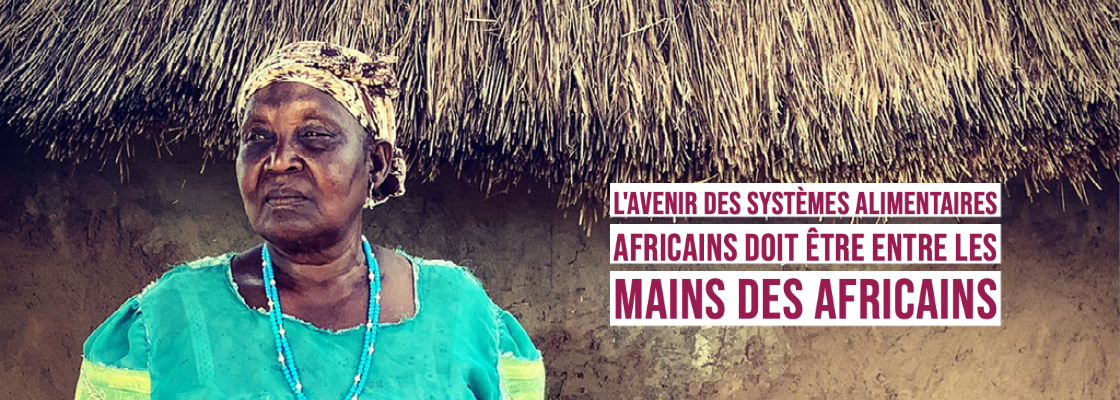 Aujourd'hui, l'Alliance pour la souveraineté alimentaire en Afrique (AFSA), qui représente quelque 200 millions de petits producteurs alimentaires, ainsi que 160 organisations internationales de 40 pays, publient une lettre ouverte appelant les donateurs à cesser de financer l'Alliance pour une révolution verte en Afrique (AGRA).En juin, notre Alliance a écrit aux donateurs de l'AGRA pour leur demander de fournir des preuves pour réfuter les recherches montrant que l'initiative d'agriculture industrielle, vieille de 15 ans, n'a pas réussi à améliorer les revenus et la sécurité alimentaire des millions de petits producteurs alimentaires qu'elle ciblait. Nous avons reçu peu de réponses et aucune preuve crédible. Maintenant, alors que s'ouvre le Forum sur la révolution verte de l'AGRA, nous mettons au défi tous les donateurs de cesser de financer cette fausse solution et de réorienter leur soutien vers l'agroécologie - un système alimentaire sain, durable, résilient et culturellement approprié pour l'Afrique."Nous accueillons favorablement les investissements dans l'agriculture sur notre continent", a écrit le coordinateur général de l'AFSA, Million Belay, dans un récent article coécrit dans Scientific American, "mais nous les recherchons sous une forme qui soit démocratique et qui réponde aux personnes au cœur de l'agriculture."La lettre ouverte a été initiée par les 35 réseaux membres de l'AFSA ainsi que cinq organisations alliées et est maintenant approuvée par 160 organisations internationales. L'AFSA a présenté ses demandes lors d'une conférence de presse le 2 septembre et lance maintenant un défi direct aux donateurs de l'AGRA.Le texte de la lettre, disponible en anglais, français, espagnol et portugais, est reproduit ci-dessous.FINNotes pour les rédacteursPour de plus amples informations et des interviews, veuillez contacter :Kirubel Teshome, responsable de la communication de l'AFSA, kirubel.tadele@afsafrica.orgMillion Belay, PhD, Coordinateur général, Alliance pour la souveraineté alimentaire en Afrique, million.belay@afsafrica.orgAnne Maina, coordinatrice nationale, Association kenyane pour la biodiversité et la biosécurité ; anne.maina@bibakenya.orgLETTRE OUVERTE AUX DONATEURS D'AGRAAppel à mettre fin au soutien aux programmes de révolution verte en AfriqueCher représentant des donateurs,Nous, 35 organisations de l'Alliance pour la souveraineté alimentaire en Afrique (AFSA) et 165 organisations alliées dans 40 pays du monde, demandons à votre agence de cesser de financer l'Alliance pour une révolution verte en Afrique (AGRA) et d'autres programmes de révolution verte et de soutenir les efforts menés par les Africains pour étendre l'agroécologie et d'autres systèmes agricoles à faibles intrants. L'AFSA, le plus grand réseau d'organisations de la société civile du continent, a écrit aux donateurs de l'AGRA en mai 2021 pour leur demander des preuves des impacts positifs du programme. Le réseau a reçu peu de réponses et aucune preuve. AGRA a échoué sans équivoque dans sa mission d'augmenter la productivité et les revenus et de réduire l'insécurité alimentaire, et a en fait nui aux efforts plus larges de soutien aux agriculteurs africains.Plus d'une décennie de recherche a révélé l'échec d'AGRA dans ses propres termes. Après près de 15 ans et des dépenses de plus d'un milliard de dollars US pour promouvoir l'utilisation de semences commerciales, d'engrais chimiques et de pesticides dans 13 pays africains, et un milliard de dollars US supplémentaire par an de subventions gouvernementales africaines pour les semences et les engrais, l'AGRA n'a pas réussi à prouver que les rendements, les revenus ou la sécurité alimentaire ont augmenté de manière significative et durable pour les ménages de petits exploitants dans les pays ciblés. Depuis le début du programme d'AGRA en 2006, le nombre de personnes sous-alimentées dans ces 13 pays a augmenté de 30 %. Même lorsque la production de cultures de base a augmenté, la pauvreté ou la faim en milieu rural n'a guère diminué. Au lieu de cela, des cultures diverses et résistantes au climat qui fournissent un régime alimentaire plus varié et plus sain aux Africains ruraux ont été déplacées. Le rôle joué par AGRA est très préoccupant pour plusieurs raisons :Elle poursuit une approche mal conçue qui promeut des monocultures fortement dépendantes aux intrants chimiques, au détriment des moyens de subsistance durables, de la fertilité des sols à long terme, du climat et du développement humain.La stratégie visant à convertir les agriculteurs aux semences commerciales, aux engrais et aux pesticides "à haut rendement" nuit directement aux agriculteurs car elle accroît leur dépendance à l'égard des entreprises et des longues chaînes d'approvisionnement en intrants et nuit à l'environnement. Elle nuit également à la résilience et augmente les risques d'endettement des petits agriculteurs face au changement climatique.AGRA utilise son levier financier pour encourager les gouvernements africains à se concentrer sur l'augmentation des rendements agricoles au détriment de la faim et de la pauvreté sur le continent, y compris des siècles d'exploitation des populations et des ressources naturelles du continent qui n'ont pas profité aux Africains.Avec la présidente d'AGRA, Agnes Kalibata, qui dirigera le prochain sommet des Nations unies sur les systèmes alimentaires en tant qu'envoyée spéciale des Nations unies, le soutien financier et l'influence d'AGRA permettent à son modèle d'être présenté à tort comme la voie à suivre pour le monde. En fait, il fait partie du problème.Des centaines d'organisations du monde entier ont dénoncé le Sommet sur les systèmes alimentaires comme une tentative de promouvoir une agriculture industrielle dirigée par les entreprises dans le monde entier, selon le modèle d'AGRA pour l'Afrique. En juin 2021, près de 500 leaders religieux de toute l'Afrique ont envoyé une lettre à la Fondation Bill et Melinda Gates pour qu'elle mette fin à son soutien néfaste à l'agriculture industrielle. La lettre, envoyée par la Southern African Faith Communities' Environment Institute (SAFCEI), rejette l'approche actuelle de la Fondation en matière de sécurité alimentaire, face à l'intensification de la crise climatique, comme faisant plus de mal que de bien sur le continent. Ils demandent à la Fondation Gates et aux autres donateurs d'AGRA d'écouter les petits agriculteurs et de cesser de soutenir l'agriculture industrielle. Nous soutenons les demandes de cette lettre et demandons à votre agence d'écouter les voix des Africains pour déterminer les efforts que vous soutenez. Alors que le monde est confronté à des crises humaines, environnementales et climatiques majeures, il est urgent de changer de cap et de se tourner vers un modèle de développement basé sur des pratiques réellement durables, l'équité et la justice. Les agriculteurs de toute l'Afrique ont montré des résultats bien plus prometteurs en partageant leurs connaissances et en collaborant avec les scientifiques pour mettre en place des méthodes agricoles à faibles intrants qui laissent le contrôle de la production aux mains des agriculteurs africains. Nous vous invitons à écouter les mouvements paysans du continent qui ont exposé leur vision d'un système alimentaire sain, durable et équitable (comme la Déclaration de Nyéléni et la Déclaration d'Addis-Abeba). Comme les leaders religieux africains l'ont demandé à la Fondation Gates, nous appelons au "respect et au soutien des approches holistiques définies localement qui permettent des transitions agroécologiques vers des systèmes alimentaires durables en Afrique".Nous vous demandons donc de cesser immédiatement de financer les programmes néfastes de la révolution verte tels qu'AGRA, afin que les approches agroécologiques dirigées par les paysans et les autres systèmes agricoles à faibles intrants externes puissent réellement prospérer.SIGNE:Alliance for Food Sovereignty in Africa (AFSA)Biodiversity and Biosafety Association of Kenya (BIBA Kenya) Community Alliance for Global Justice/AGRA Watch GRAINGroundswell International A Growing Culture Institute for Agriculture and Trade Policy The Oakland InstituteSouthern African Faith Communities’ Environment Institute (SAFCEI)RÉSEAUX MEMBRES DE L'AFSAAfrican Biodiversity Network (ABN)African Centre for Biodiversity (ACB) Association Ouest Africaine pour le Développement de la Pêche Artisanale (ADEPA) Coalition pour la Protection du Patrimoine Génétique Africaine (COPAGEN) Comité Ouest Africain de Semences Paysannes (COASP)Comparing and Supporting Endogenous Development (COMPAS Africa) Eastern and Southern Africa Pastoralist Network (ESAPN)Eastern and Southern Africa Small Scale Farmers Forum (ESAFF) Faith & Justice Network of the Mano River Basin (FJN)Farm-Saved Seeds Network (FASSNET) Fédération Agroécologique du Bénin (FAEB) Fellowship of Christian Councils and Churches in West Africa (FECCIWA)Friends of the Earth Africa (FoEA) Global Justice Now!Groundswell West Africa (GWA)Health of Mother Earth Foundation (HOMEF) Indigenous Peoples of Africa Coordinating Committee (IPACC) Institut Africain pour le Développement Economique et Social (INADES-Formation) Institut Panafricain pour la Citoyenneté, les Consommateurs et le Développement (CICODEV Africa)  Jeunes Volontaires pour l’Environnement (JVE International) La Via Campesina SEAfricaParticipatory Ecological Land Use Management (PELUM) Association Plate-forme Régionale des Organisations Paysannes d’Afrique Centrale (PROPAC) Regional Schools and Colleges Permaculture Programme (ReSCOPE)Réseau Africain pour le Droit à l'Alimentation (RAPDA –Togo) Rural Women’s Assembly (RWA) Tanzanian Alliance for Biodiversity (TABIO) Thousand CurrentsUnion Africaine des Consommateurs (UAC)We are the Solution (WAS)World NeighborsZambia Alliance for Agroecology and Biodiversity (ZAAB)APPROUVÉE PAR 160 ORGANISATIONS ALLIÉES DANS 40 PAYS DU MONDE350 SeattleAcción Ecológica Action for Community Transformation (ACT)ActionAid InternationalActions et Initiatives Locales d'Education de Paix et de Développement lnclusifsADeD/JINUKUNAfar Pastoralist Development AssociationAfrican Beekeeping Resource Centre (ABRC)Agro-Shrub AllianceAgroecology Research-Action CollectiveAgrosolAILE- PDI TEETEAll India Union of Forest Working People AIUFWPAmes Climate Action TeamAmis de la Terre FranceANCARANEC ACBioProtectBioscience Resource ProjectBiotech Services Sénégal Biovision FoundationBiowatch South AfricaBoth ENDSCaribbean Agroecology InstituteCaritas Thies Caritas ZambiaCasa CongoCCFD-Terre SolidaireCenter for Food Safety (US)Centre for Agroecology, Water and Resilience (CAWR) Centro Agrícola Cantonal de Quevedo CFAPE-TOGOChikukwa Ecological Land Use Community TrustCIDSECírculo Argentino de AgroecologíaCLIMA FundCNABioColectivo Agroecológico del EcuadorCommunity Technology Development Trust (CTDT)Conservation Agriculture NamibiaConsumers Union of JapanCOPAGEN Burkina FasoCOPAGEN NigerCorriente Agraria Nacional y Popular Chaco CST EthiopiaDartmouth CollegeDr. Yolanda Whyte PediatricsEarthLore Foundation NPC (EarthLore)ECAOEcological organic agriculture Initiative (EOA I)El Colegio de la Frontera Sur (ECOSUR)ETC GroupFACHIG TrustFahamu AfricaFambidzanai Permaculture CentreFamily Farm DefendersFarmworker Association of FloridaFENEVFIAN Belgium FIAN ColombiaFIAN GermanyFIAN InternationalFocus on the Global SouthFood in Neighborhoods Community CoalitionFood Sovereignty GhanaFood, Agriculture & Society Program, Macalester CollegeForo Feminista Magaly PinedaForum on Environment and DevelopmentFriends of the Earth International Friends of the Earth, U.S.Friends of the MST (US)FUGPN MooribenFundación Semillas de Vida, A.C.G-BIACKGarden-Raised Bounty (GRuB)GE Free NZ in Food and EnvironmentGlobal Center for Climate JusticeGlobal Ministries of the Christian Church (Disciples of Christ)GMO ScienceGranja Soleil en transición agroecologica razonadaGrassroots InternationalGreen AmericaGRuBHaki Nawiri AfrikaHarambee House, incIleoge Farmers MarketIndigenous Strategy & Institution for Development(ISID)Initiative for Agriculture and Rural Development in MaliINKOTA-netzwerk Inter ParesJoint Action for WaterJustica Ambiental JA! Kasisi Agricultural Training Center (KATC)Kenya Small Scale Farmers ForumLandless Peoples Movement SA Les Jardins de l'EspoirMaendeleo Endelevu Action Program (MEAP)Maryknoll Office for Global ConcernsMasifundise/WFFPMASIPAGMazingira InstituteMELCA-EthiopiaMijarcMillennium InstituteMoms Across AmericaNational Association of Professional Environmentalsists(NAPE)National Family Farm CoalitionNational Organic Actors Platform UgandaNatures WisdomNeverEndingFoodNjeremoto Biodiversity Institute NBI-ZimNorth African Food Sovereignty Network (NAFSN)Nous Sommes la SolutionONG La Grande Puissance de DieuOrganic Consumers Alliance(OCA)Partners for the Land & Agricultural Needs of Traditional Peoples Pesticide Action Nexus AssociationPresbyterian Church USAProgramme de Développement du KasaiRAPAMReAct TransnationalReal Food MediaRECOWARed Correntina de AgroecologiaRhedpat Organic intergrated FarmsRural VermontSchola CampesinaSeeds Savers Network KenyaSemillas de IdentidadSIDH-SénégalSmall Planet InstituteSociety for International DevelopmentSoil Generation Soils Food and Healthy Communities (SFHC)SOS FAIM LuxembourgSoutheastern African American Farmers Organic Network (SAAFON)Southern Agricultural Research InstituteSt Jude Family Projects Strategies for Agro-Pastoralist's DevelopmentSupport for Women in Agriculture and Environment (SWAGEN)Transnational InstituteTREEhouse Growing Eating Living Trust for Community Outreach and Education (TCOE) Turning GreenUNAM, National University of MexicoUnión de Scientíficos Comprometidos con la SociedadUnited Church of ChristUnited Church of Christ, Justice and Local Church MinistriesUniversidad Autónoma MetropolitanaUniversidad VeracruzanaVillage VolunteersVoluntary Services OverseasVRCCWASCALWashington Biotechnology Action Council WhyHungerWomen's International League for Peace and Freedom, USWomen's Intl. League for Peace & Freedom, Boston, MA branchWorld Public Health Nutrition AssociationYoung Green Women SierraLeoneZimbabwe Smallholder Organic Farmers Forum (ZIMSOFF)